УТВЕРЖДЕНОрешением ДумыЗиминского городскогомуниципального образованияот 15.04.2021 г. № 127Положениео памятной медали «Дети войны»1. Памятная медаль «Дети войны» является формой поощрения жителей города Зимы.2. Награждения памятной медалью «Дети войны» (далее – медаль) удостаиваются граждане, состоящие на регистрационном учете на территории города Зимы, имеющие статус детей Великой Отечественной войны,  присвоенный уполномоченным органом на основании Закона Иркутской области от 15.07.2013 № 66-ОЗ «О статусе детей Великой Отечественной войны, проживающих в Иркутской области, и мерах социальной поддержки граждан, которым присвоен статус детей Великой Отечественной войны, проживающих в Иркутской области».3. Список лиц, представленных к награждению медалью, утверждается постановлением администрации Зиминского городского муниципального образования на основании данных органа, уполномоченного на присвоение статуса детей Великой Отечественной войны.4. Медаль вручается однократно. При утрате медали или удостоверения дубликаты не выдаются. 5. Вручение медали не является основанием для предоставления социальных и иных льгот или преимуществ для ее обладателя. 6. Ведение реестра награжденных медалью осуществляет администрация Зиминского городского муниципального образования.7. Медаль изготавливается в форме нагрудного знака согласно описанию (приложение № 1). К медали выдается удостоверение согласно описанию (приложение 
№ 2).8. Финансирование расходов, связанных с изготовлением медалей и удостоверений, производится за счет средств бюджета Зиминского городского муниципального образования. Управляющий делами администрации					С.В. ПотемкинаШептякова3-13-90Тайшина3-24-47Приложение № 1к Положению о памятной медали «Дети войны»Описание памятной медали «Дети войны»Памятная медаль «Дети войны» изготавливается из металла серебристого цвета и имеет форму круга диаметром 32 мм.На лицевую сторону медали наложена пятиконечная звезда из металла золотистого цвета, концы которой покрыты эмалью красного цвета. Между концами звезды – лучи из металла серебристого цвета.В центре звезды на круге: в левой части находится изображение детских фигур, закутанных в теплую одежду; в правой части расположено изображение пятиконечной звезды, ниже – в две строки цифры «1941–1945», которые обрамлены по кругу сверху словами «ДЕТИ ВОЙНЫ», в нижней части расположено изображение трех колосьев пшеницы. На оборотной стороне медали в центре расположены в три строки слова «ВЕЛИКАЯ ОТЕЧЕСТВЕННАЯ ВОЙНА», ниже – две горизонтальные линии, между которыми расположено изображение пятиконечной звезды, под ними – цифры «1941–1945». Края медали с обеих сторон окаймлены бортиком. Все изображения, слова и цифры на нагрудном знаке рельефные.Медаль при помощи ушка и кольца соединяется с пятиугольной колодкой, обтянутой георгиевской лентой шириной 24 мм. Колодка имеет булавочную заколку для крепления медали к одежде. 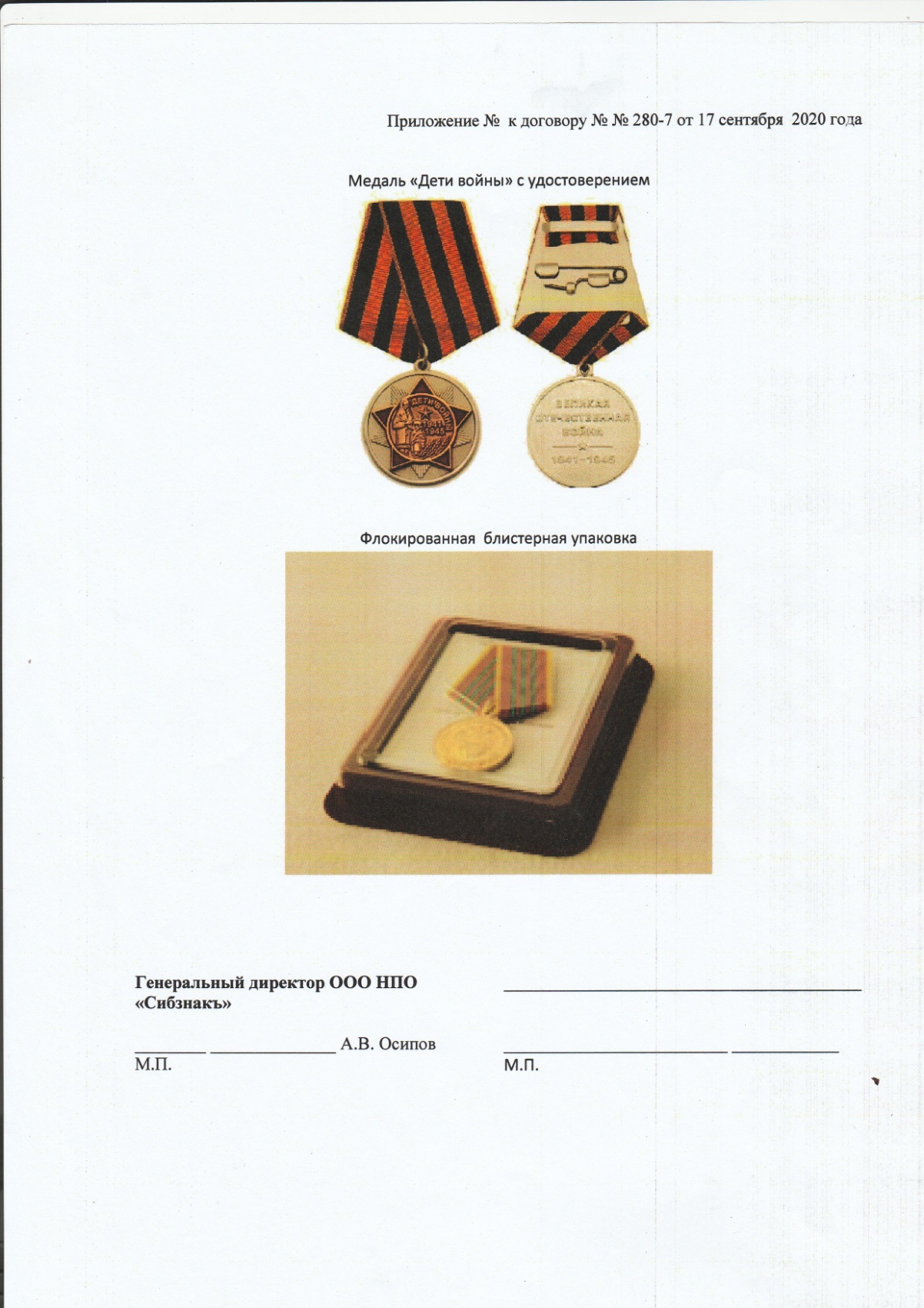 Приложение № 2к Положению о памятной медали «Дети войны»Описание удостоверения к памятной медали «Дети войны»Удостоверение к памятной медали «Дети войны» (далее – удостоверение) имеет форму книжки размером 145х95 мм (в развернутом виде), изготавливается из плотной бумаги белого цвета.На лицевой стороне удостоверения по центру расположено слово «УДОСТОВЕРЕНИЕ», ниже  в две строки  слова «к памятной медали «Дети войны».В центре левой внутренней стороны удостоверения расположено цветное изображение медали.Форма правой части внутренней стороны удостоверения:УДОСТОВЕРЕНИЕ  № ____________________________________(фамилия)_______________________________(имя)_______________________________(отчество)НАГРАЖДЕН(А) памятной медалью «Дети войны»основание: решение Думы Зиминского городского муниципального образованияот __________ № ________Мэр города Зимы____________________________________(подпись)     (инициалы, фамилия)МП                                       ___________дата вручения